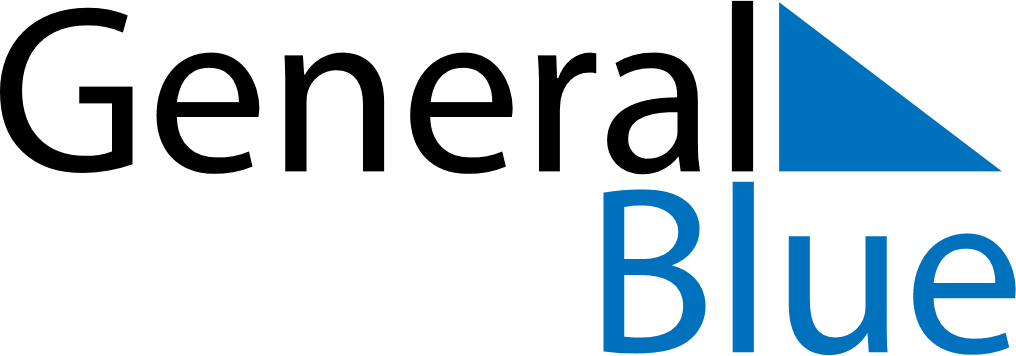 Weekly CalendarMarch 20, 2022 - March 26, 2022Weekly CalendarMarch 20, 2022 - March 26, 2022Weekly CalendarMarch 20, 2022 - March 26, 2022Weekly CalendarMarch 20, 2022 - March 26, 2022Weekly CalendarMarch 20, 2022 - March 26, 2022Weekly CalendarMarch 20, 2022 - March 26, 2022Weekly CalendarMarch 20, 2022 - March 26, 2022SundayMar 20SundayMar 20MondayMar 21TuesdayMar 22WednesdayMar 23ThursdayMar 24FridayMar 25SaturdayMar 265 AM6 AM7 AM8 AM9 AM10 AM11 AM12 PM1 PM2 PM3 PM4 PM5 PM6 PM7 PM8 PM9 PM10 PM